	NORTH AMERICAN COMMUNITY: UNITING FOR EQUITY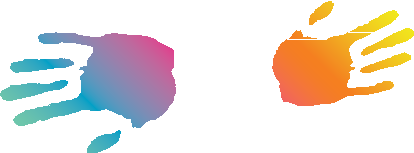 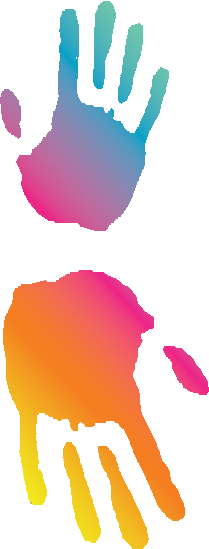 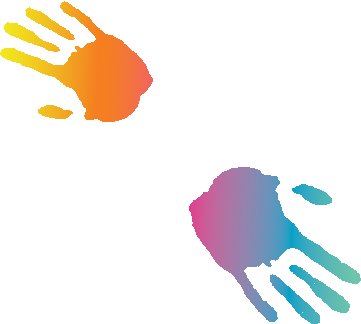 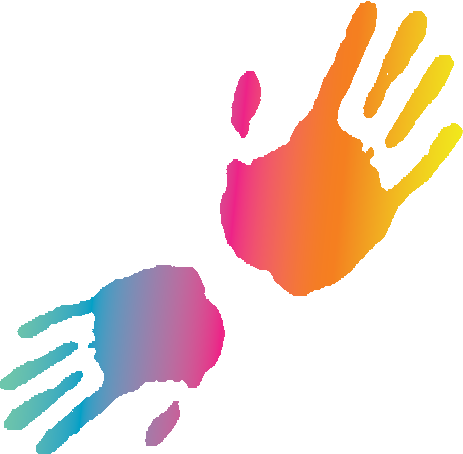 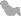 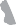 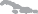 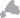 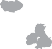 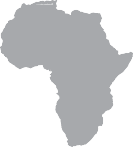 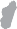 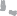 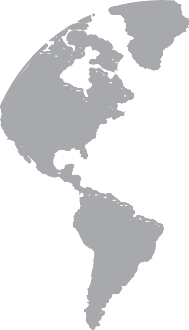 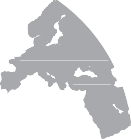 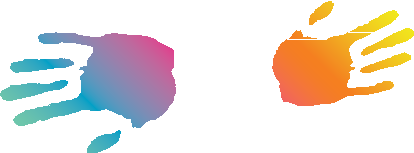 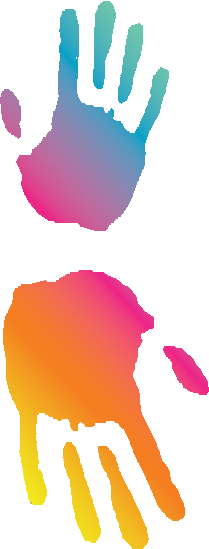 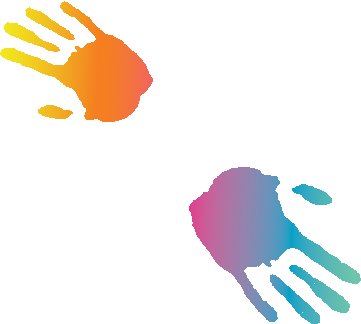 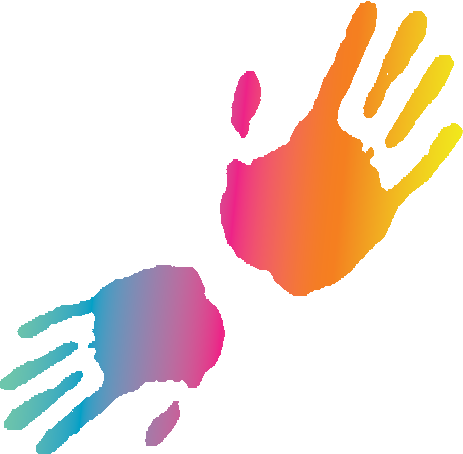 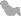 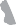 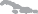 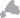 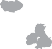 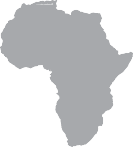 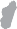 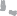 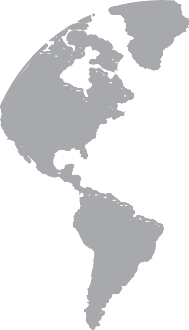 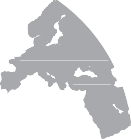 573 651-5965dpowell@semo.edunac-ue.org MEMBERSHIP APPLICATION(Please Print)Name:____________________________________	Date: ______________________Posiition ____________________________   Affiliation _____________________________Home or Office Address:_________________________________  City/Town:______________(circle one) 	(Street, Apartment, Box No., Building, etc)State/Province:__________________   Country:________________   Zip Code:___________Home Phone:_____________  Office Phone:_______________   E-mail:__________________Dues Schedule (please check dues you are paying) US $70 Regular 2-Year Membership US $30 Student 2-Year Membership Contributions** The NAC:UE welcomes contribution of funds to provide scholarships, gift memberships and meet special needs.  If you are making such a contribution please indicate the amount here.  $______.Membership Status:	 New Member  RenewalTotal amount enclosed:__________  Check/MO#:___________Please make check or money order payable to:  “North American Community: UE” Mail completed membership form and payment to:	Larry Hufford	Treasuer, NAC:UE	106 Westwood Way	San Antonio, TX 78218	lhufford@stmarytx.eduBenefits of membership:• access to Journal [The Journal of Interdisciplinary Education (JIE)]• reduced rates at North American Community conferences• scholarships (subsidy) available (based on need) to support participation in NAC:UE eventsPlease include my name & address in the NAC:UE Membership Directory 	 Yes	 NoSupporting quality education for multicultural learners